	QUESTIONNAIRE		Yacht:		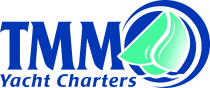 								Charterer:									Booking #:									Date:		We are continually looking at ways to improve our service at TMM.  We would be most grateful if you would spend a few moments completing the following questionnaire.  Your comments and suggestions will assist us in the improvement of our service and products to our customers.When asked for a rating from 1 – 10: 10 = Outstanding and 1 = Poor1.	Where did you hear or read about TMM? _____________________________________________2.	Was our website easy to use? Please rate/comment ____________________________________3.	Did having free WiFi onboard influence your decision to use TMM? ________________________4.	When phoning TMM were we pleasant and helpful? ____________________________________5.	Was the information we sent you accurate and arrive quickly? ____________________________6.	Did you experience any problems with the booking procedure? ___________________________7.	Were the TMM staff in Tortola helpful and courteous?  Please rate/comment	Office Staff ______________________________________________________________________		Dock Staff _______________________________________________________________________	Check Out_______________________________________________________________________	Check In ________________________________________________________________________Maintenance_____________________________________________________________________8.	Please rate the cleanliness of the boat_________________________________________________9.	How was your check out briefing?  Please rate/comment__________________________________	________________________________________________________________________________10.	Was the yacht and its equipment adequate?  Please rate/comment on the following:	Sails_____________________________________________________________________________	Galley Equipment__________________________________________________________________	Inventory Items ___________________________________________________________________	Linens and Towels__________________________________________________________________	Dinghy and Outboard_______________________________________________________________	Other____________________________________________________________________________	_________________________________________________________________________________	_________________________________________________________________________________11.	Did you experience any mechanical problems?  If yes, please rate/comment on how TMM dealt with the situation__________________________________________________________________	________________________________________________________________________________________________________________________________________________________________12.	Have you any suggestions on how the yacht could be improved? ____________________________	_________________________________________________________________________________13. 	Have you any suggestions on how the service at TMM could be improved? ____________________	_________________________________________________________________________________Please add any additional comments you may have______________________________________________________________________________________________________________________________________________________________________________________________________________________________May we use you name as a reference?  	      Yes          NoName: _______________________________________________Address: _____________________________________________City: _________________________________________________State:_________________________Zip:____________________